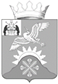 Российская ФедерацияНовгородская областьДУМА Батецкого муниципального районаР Е Ш Е Н И ЕО принятии имущества в муниципальную собственность Батецкого муниципального районаПринято Думой Батецкого муниципального 17 декабря 2019 годаВ соответствии с Федеральным законом от 6 октября 2003 года № 131-ФЗ «Об общих принципах организации местного самоуправления в Российской Федерации», решением Новгородского облисполкома от 27.02.1978 № 79                «О принятии на государственную охрану памятников истории и культуры местного значения» и учетных карточек воинских захоронений Дума Батецкого муниципального района РЕШИЛА:Принять в муниципальную собственность Батецкого муниципального района воинские захоронения, расположенные по адресу:Новгородская область, Батецкий район, Мойкинское сельское поселение, у д.Велегощи, одиночная могила 1943 года на гражданском кладбище; Новгородская область, Батецкий район, Мойкинское сельское поселение, у д.Велегощи, братская могила 1944 года;Новгородская область, Батецкий район, Мойкинское сельское поселение, д.Велегощи, братская могила 1944 года;Новгородская область, Батецкий район, Передольское сельское поселение, за д.Теребони, братская могила 1941-1945 гг. на гражданском кладбище;Новгородская область, Батецкий район, Мойкинское сельское поселение, д.Чёрное на гражданском кладбище 1941 года.Решение вступает в силу со дня, следующего за днем его официального опубликования.  Опубликовать решение в муниципальной газете "Батецкий вестник" и разместить на официальном сайте Администрации Батецкого муниципального района в информационной телекоммуникационной сети «Интернет».п.Батецкий17 декабря 2019 года№ 307-РДГлава Батецкого муниципального района                                      В.Н.ИвановПредседатель Думы Батецкого         муниципального района                         А.И. Никонов